Муниципальное казенное дошкольное образовательное учреждение «Детский сад №60» городского округа Нальчик Кабардино-Балкарской РеспубликиПринято                                                                                                        на заседании педсоветаПротокол №1 от 19.08.2021                                                                      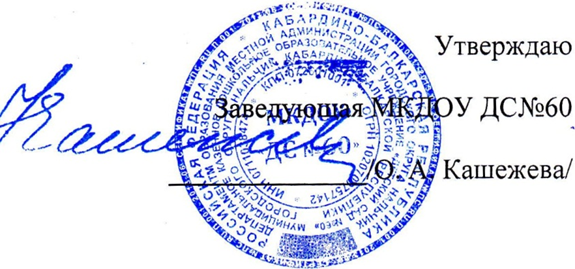 .                                           приказ №35 от 19.08.2021г.                              Календарный учебный график1Продолжительность учебного года с 01.09.2021 г. по 31.05.2022г.2Продолжительность образовательного процесса36 недель3Режим работыс 7.00 - 19.004Выходные- суббота;  - воскресенье;   - праздничные дни,            установленные законодательством Российской Федерации и  Кабардино-Балкарской Республикой5Адаптационный период для вновь прибывших детейс 10.09.2021 г. – 10.10.2022 г6Диагностика   качества освоения программного материала воспитанникамис 01.10.2021 г. – 12.10.2022 гс 01.04.2022 г. – 14.04.2022 г.7Зимние каникулы в середине года  (проводятся   воспитательно-образовательные  работы эстетического и оздоровительного цикла)8Выпуск детей в школу30-31.05.2022г9Летний периодс 01 .06.2022 г. – 12.08.2022 г.10Праздничные дни- 31 декабря 2020 по 09.01.2021    Новогодние каникулы;- 7 января -          Рождество   Христово; -  23 февраля - День   защитника Отечества; -  8 марта -   Международный женский день; -  1 мая - Праздник Весны   и Труда; -  9 мая - День Победы; - 21 мая – День памяти адыгов - апрель -ураза Байрам  - 12 июня - День России;- 1 сентября - День государственности КБР- 20 сентябрь - День адыгского флага-   4 ноября - День   народного единства.